 21/CRO 1/0329/01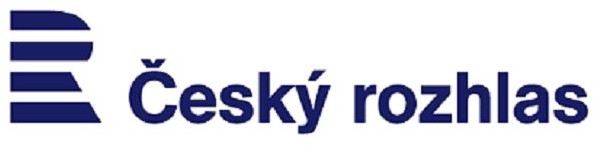 Smlouva o komerčním vysílání Poskytovatel:		Objednatel:	Český rozhlasZřízen zákonem č. 484/1991 Sb. o Českém rozhlase Vinohradská 12120 99 Praha 2ČR - Ministerstvo práce a sociálních věcíNa Poříčním právu 1 / 37612800 Praha - Praha 2 - Nové Město   ID datové schránky: sc9aavgIČ: DIČ:Zastupuje:45245053CZ45245053IČ: DIČ:Zastupuje: Kontaktní osoba:           00551023pro projekt Rozvoj systému sociálních služeb (CZ.03.2.63/0.0/0.0/15_017/0003739) Vyřizuje:		_		 Klient:	ČR - Ministerstvo práce a sociálních věcí(dále jen „ČRo“)	(dále jen „partner“)uzavírají tuto smlouvu podle ustanovení § 1746 odst. 2 a § 1798 zákona č. 89/2012 Sb., občanského zákoníku, 
ve znění pozdějších předpisů (dále jen „smlouva“).I.1.	Předmětem této smlouvy je ze strany ČRo poskytnutí následujícího plnění: Produkt: MPSV léto 2021 - 30sDatum	Den	ČasPevné umístěníStaniceBlok	CenaCeny jsou uvedeny bez DPHa ze strany partnera zaplacení ceny za poskytnutí výše uvedeného plnění ČRo.ČRo je povinen odvysílat obchodní sdělení v souladu s touto smlouvou a v souladu platnými obchodními podmínkami ČRo (dále jen jako „OP“).Povinnosti smluvních stranPartner zajistí:úhradu celkové ceny za poskytnutí plnění ČRo uvedených v Čl. I. této smlouvy, přičemž při stanovení výše ceny plnění ČRo se vychází z ceníku ČRo platného ke dni uzavření této smlouvy. K ceně bude připočtena DPH dle platných právních předpisů;včasné doručení podkladů pro vysílání obchodních sdělení v souladu s touto smlouvou a platnými OP. Partner je povinen podklady pro vysílání obchodních sdělení doručit ve lhůtě dle OP;je-li součástí povinnosti ČRo z této smlouvy výroba obchodního sdělení, zavazuje se ČRo k výrobě dle podkladů dodaných partnerem, které je partner povinen dodat nejpozději 10 pracovních dní před prvním vysíláním dotčeného obchodního sdělení.ČRo je povinen:odvysílat obchodní sdělení partnera v předem schváleném znění ze strany ČRo v souladu s platnými právními předpisy a požadavky uvedenými v OP;odvysílat obchodní sdělení na rozhlasových stanicích ČRo dle této smlouvy.Platební podmínkyPartner uhradí cenu za poskytnutí plnění ze strany ČRo dle této smlouvy na základě faktur – daňových dokladů (dále jen „faktura“) vystavených ČRo na celkovou částku uvedenou v čl. I. odst. 1 této smlouvy. Faktury budou vystavovány nejpozději po skončení kalendářního měsíce za plnění poskytnuté v uplynulém měsíci.Faktura dle článku III. odst. 1 této smlouvy musí mít všechny náležitosti daňového dokladu a musí být vystavena na základě a v souladu s právními předpisy platnými a účinnými v době vystavení příslušného daňového dokladu. Nebude-li faktura mít všechny stanovené náležitosti nebo bude-li obsahovat nesprávné údaje nebo bude-li vystavena neoprávněně, je partner oprávněn ji vrátit zpět k opravě či doplnění, aniž by byl v prodlení s její úhradou. Nová lhůta splatnosti počíná běžet ode dne jejího opětovného doručení partnerovi.Splatnost faktur je 30 dní od vystavení faktury. Úhradou se rozumí připsání finančních prostředků na účet ČRo. Smluvní pokuta za každý den prodlení činí 0,05 % z dlužné částky.Ostatní ujednáníPartner poskytuje Českému rozhlasu oprávnění zařadit obchodní sdělení odvysílané Českým rozhlasem 
v souladu s touto smlouvou do internetových Celodenních záznamů vysílání stanic Českého rozhlasu na doméně www.rozhlas.cz. Český rozhlas je oprávněn obchodní sdělení jako součást Celodenních záznamů stanic Českého rozhlasu sdělovat veřejnosti na doméně www.rozhlas.cz v Audioarchivu ČRo formou stream po dobu 31 dní 
od odvysílání. Poskytnuté oprávnění zahrnuje i oprávnění k užití autorských děl (s výjimkou děl hudebních s textem a bez textu, jež kolektivně spravuje OSA – Ochranný svaz autorský pro práva k dílům hudebním z.s.), uměleckých výkonů a osobnostních atributů chráněných dle § 81 a násl. zákona č. 89/2012 Sb., občanského zákoníku, jež jsou obsaženy v obchodním sdělení. Partner je oprávněn souhlas se zařazením obchodního sdělení do internetových Celodenních záznamů vysílání stanic ČRo v této smlouvě písemně odvolat. Po doručení odvolání souhlasu je ČRo povinen odstranit v přiměřené lhůtě obchodní sdělení z výše uvedených záznamů.V případě, že obchodní sdělení dodává ČRo partner, je partner povinen od autorů, výkonných umělců, kteří vytvářeli tento obsah k dodanému obchodními sdělení, mít licenci k užití jejich výtvorů s právem poskytnout podlicenci třetím osobám. Pokud partner tuto povinnost nesplní, pak je povinen nahradit ČRo škodu v plném rozsahu. Partner poskytuje ČRo podlicenci k užití těchto výtvorů formou vysílání a streamu v neomezeném rozsahu. Partner je povinen zajistit, že znění obchodního sdělení bude v souladu s platnými právními předpisy ČR. Konečná textová i zvuková podoba podléhá schválení ČRo.V případě, že ČRo vyrábí obchodní sdělení, pak ČRo prohlašuje, že je výrobcem zvukového záznamu a má právo záznam užít. Partner není oprávněn poskytnout obchodní sdělení třetí osobě bez souhlasu ČRo.V případě, že ČRo vyrábí obchodní sdělení, jehož součástí je i poskytnutí licence k užití obchodního sdělení mimo ČRo výslovně uvedené v této smlouvě, je součástí této smlouvy i křestní list obchodního sdělení s uvedením licenčních ujednání.V případě, že partner dodává ČRo podklady pro výrobu obchodního sdělení, pak je povinen mít vypořádána veškerá autorská práva. Pokud partner tuto povinnost nesplní, pak je povinen uhradit ČRo vzniklou škodu v plném rozsahu.ČRo si v souladu s OP vyhrazuje právo obchodní sdělení v pevném umístění dle této smlouvy neodvysílat ze závažných technických či jiných důvodů.Partner je povinen vady ve vysílání obchodních sdělení uplatnit ČRo písemně ve lhůtě do 1 měsíce po odvysílání předmětného obchodního sdělení. Po uplynutí této lhůty není ČRo povinen brát na zřetel případné uplatnění vad ve vysílání obchodních sdělení. V případě, že partner uplatní vady včas, má nárok požadovat pouze přiměřenou slevu z ceny vysílání obchodních sdělení. Uplatněný nárok partner nemůže měnit bez souhlasu ČRo.Závěrečná ustanoveníTato smlouva se uzavírá na dobu určitou do splnění závazků smluvních stran a nabývá platnosti a účinnosti dnem jejího podepsání oběma smluvními stranami.Tato smlouva je vyhotovena ve třech stejnopisech s platností originálu, z nichž ČRo obdrží dva a partner jeden.Pro případ sporu vzniklého mezi smluvními stranami je v souladu s ustanovením § 89a zákona č. 99/1963 Sb., občanský soudní řád jako místně příslušný obecný soud podle sídla ČRo.Tato smlouva se v rozsahu touto smlouvou neupraveném řídí OP a ceníky, které jsou veřejně dostupné na webových stránkách ČRo www.rozhlas.cz. Partner podpisem této smlouvy souhlasí s těmito OP a je povinen se jimi řídit. V případě, že je tato smlouva uzavírána mezi podnikateli, tak smluvní strany vylučují v souladu s § 1801 zákona č. 89/2012 Sb., občanského zákoníku, ve znění pozdějších předpisů, ustanovení § 1799 a §1800.Obě smluvní strany prohlašují, že si smlouvu pozorně přečetly, je jim znám její obsah a na důkaz projevu svobodně a vážně míněné vůle připojují jejich oprávnění zástupci své podpisy.Tato smlouva je smlouvou uzavřenou adhezním způsobem, a proto nepodléhá povinnosti uveřejnění v registru smluv dle zákona č. 340/2015 Sb., o zvláštních podmínkách účinnosti některých smluv, uveřejňování těchto smluv a o registru smluv (zákon o registru smluv), v platném znění.Partner tímto s ohledem na právní úpravu stanovenou OZ svým podpisem výslovně prohlašuje, že OP obsahují mimo jiné pravidla pro technické parametry obchodních sdělení, úpravu autorskoprávních a dalších nemajetkových práv vztahujících se k obchodním sdělením, podmínky změn OP, sankční ustanovení (zejména ustanovení o smluvních pokutách), výpovědní důvody, odstoupení od smlouvy, přičemž partner se dostatečným způsobem seznámil se všemi pravidly uvedenými v OP a bude se jimi řídit.Dne 08. 06. 2021za ČRo	za partnera1.08.20211.08.2021PoPo08:2708:27ČRo 1-RŽČRo 1-RŽ08:29 Reklama08:29 Reklama08:29 Reklama10 345,1310 345,131.08.20211.08.2021PoPo10:5710:57ČRo 1-RŽČRo 1-RŽ10:59 Reklama10:59 Reklama10:59 Reklama10 345,1310 345,131.08.20211.08.2021PoPo14:2914:29ČRo 1-RŽČRo 1-RŽ14:29 Reklama14:29 Reklama14:29 Reklama10 345,1310 345,133 spoty3 spotyMezisoučet: 31 035,40Mezisoučet: 31 035,40Celková cena:31 035,00 Kč31 035,00 KčTyp korekceKoeficientKoeficientKorekceKorekceAkční slevaCena před korekcí:Součet za celý obchodní případ-50%-50%- 31 036,0062 071,00 Kč31 035,00 Kč- 31 036,0062 071,00 Kč31 035,00 Kč